Year 3 (age 7-8) A selection of books especially selected for children in Year 3 (7 - 8 year olds) 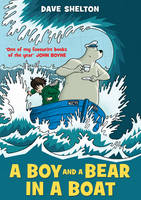 A Boy and a Bear in a Boat
Dave Shelton

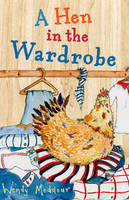 A Hen in the Wardrobe
Wendy Meddour

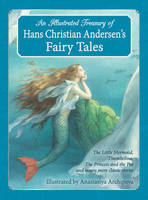 An Illustrated Treasury of Hans Christian Andersen's Fairy Tales The Little Mermaid, Thumbelina, the Princess and the Pea and Many More Classic Stories
Hans Christian Andersen

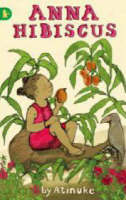 Anna Hibiscus
Atinuke, Lauren Tobia

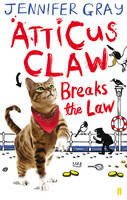 Atticus Claw Breaks the Law
Jennifer, (Children's story writer) Gray

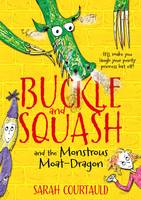 Buckle and Squash and the Monstrous Moat-dragon
Sarah Courtauld

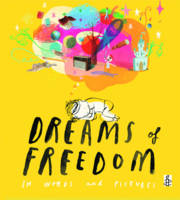 Dreams of Freedom
Amnesty International

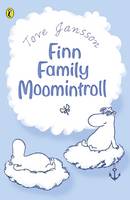 Finn Family Moomintroll
Tove Jansson

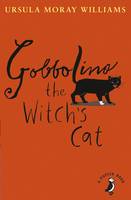 Gobbolino the Witch's Cat
Ursula Moray Williams

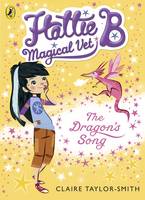 Hattie B, Magical Vet: The Dragon's Song (Book 1)
Claire Taylor-Smith

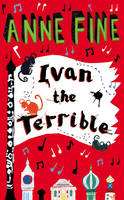 Ivan the Terrible
Anne Fine

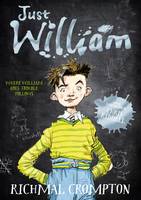 Just William
Richmal Crompton

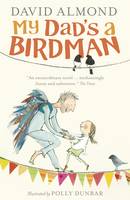 My Dad's a Birdman
David Almond

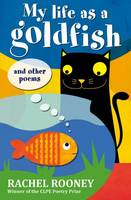 My Life as a Goldfish And Other Poems
Rachel Rooney

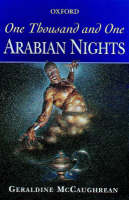 One Thousand and One Arabian Nights
Geraldine McCaughrean

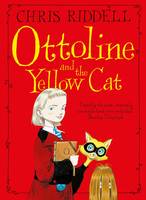 Ottoline and the Yellow Cat
Chris Riddell

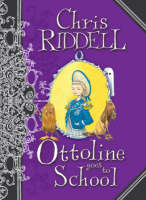 Ottoline Goes to School
Chris Riddell

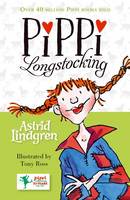 Pippi Longstocking
Astrid Lindgren

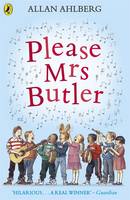 Please Mrs. Butler Verses
Allan Ahlberg

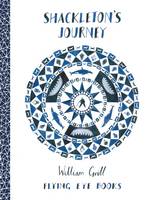 Shackleton's Journey
William Grill


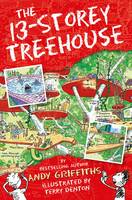 The 13-Storey Treehouse
Andy Griffiths

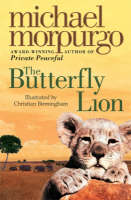 The Butterfly Lion
Michael, O. B. E. Morpurgo

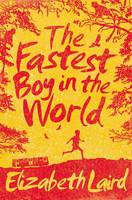 The Fastest Boy in the World
Elizabeth Laird

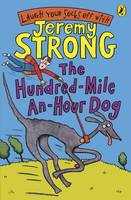 The Hundred-mile-an-hour Dog
Jeremy Strong

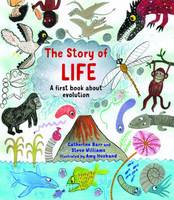 The Story of Life A First Book About Evolution
Catherine Barr, Steve Williams

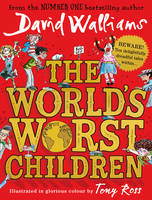 The World's Worst Children
David Walliams

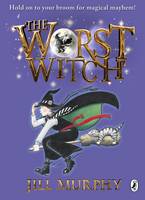 The Worst Witch
Jill Murphy

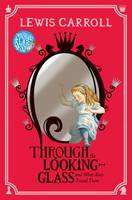 Through the Looking-Glass
Lewis Carroll

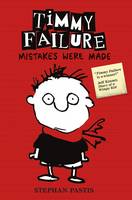 Timmy Failure: Mistakes Were Made
Stephan Pastis

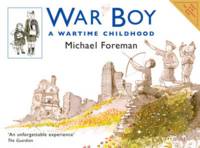 War Boy A Wartime Childhood
Michael Foreman

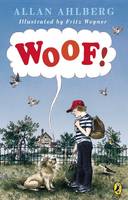 Woof!
Allan Ahlberg

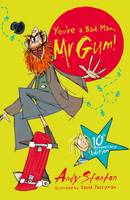 You're a Bad Man, Mr Gum!
Andy Stanton

